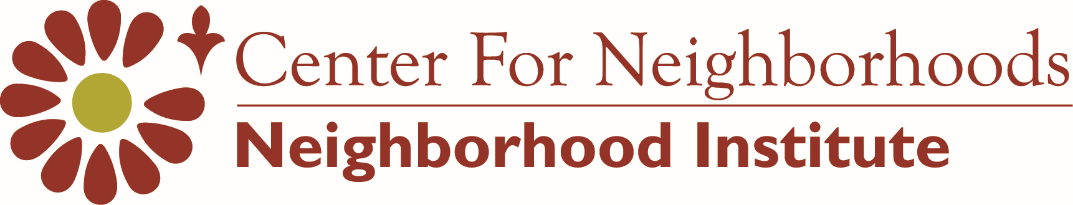 AGENDA
Session #7March 14, 20196:00 – 8:30 PMCheck-InSign inPick up handoutsFind nametag – that’s your table for the nightWelcome and Opening RemarksJohn HawkinsProject Planning 101 – Jess BrownProject Planning ExerciseSetting Goals, Objectives, and Strategies – Gwen Kelly, John HawkinsProject Planning ExercisePresentations, Microgrants, and Preview of Next Week’s ClassBarnraising previewGood Night and Safe Travels Home! 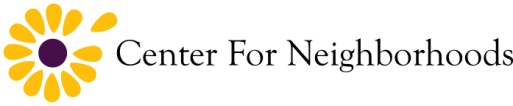 Center For Neighborhoods    |   507 S 3rd Street, Louisville, KY    |   502.589.0343www.centerforneighborhoods.org